ColombiaColombiaColombiaColombiaAugust 2028August 2028August 2028August 2028SundayMondayTuesdayWednesdayThursdayFridaySaturday123456789101112Battle of Boyacá1314151617181920212223242526Assumption2728293031NOTES: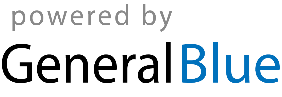 